ZÁPIS DO MATEŘSKÉ ŠKOLYpro školní rok 2024/2025Ředitelství MŠ Tanvald, U Školky 579, příspěvková organizaceOZNAMUJE SPOLEČNÝ ZÁPIS DĚTÍ DO MŠ TANVALD(pro MŠ Radniční, MŠ U Školky a MŠ Wolkerova),který se uskuteční v pondělí 6. 5. 2024 od 9,00 do 12,00 hodinv úterý 7. 5. 2024 od 13,00 do 16,00 hodinv budově MŠ Tanvald – Radniční 540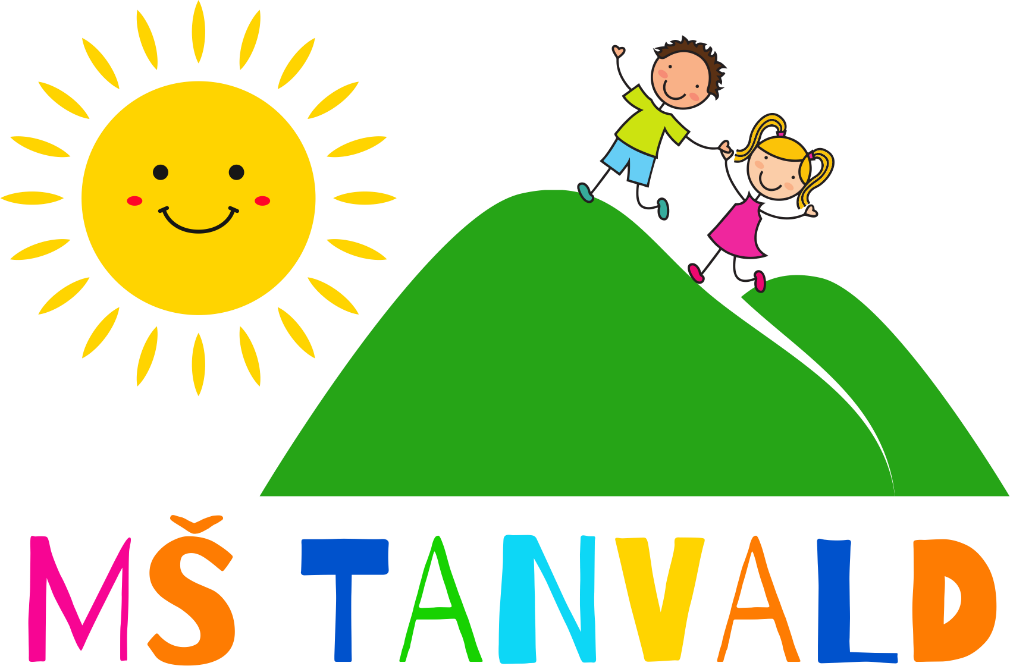 Telefonickým objednáním na čísle 602 562 881předejdete dlouhé čekací doběpři zápisu dětí.K zápisu přineste:čitelně vyplněnou a lékařem potvrzenou Žádost o přijetí dítěte do MŠ- vyzvednout lze ve dnech od 15. 4. do 26. 4. 2024 v některé z mateřských škol Tanvald nebo stáhnout na webových stránkách MŠ od 15.4.2024: mstanvald.czrodný list dítěteobčanský průkaz zákonného zástupcecizí státní příslušník – doklad o povolení k pobytuRozhodnutí o umístění dítěte se posuzuje podle stanovených kritérií zápisu.